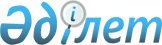 Об утверждении Правил и форм оказания государственной услуги "Применение процедуры внесудебного банкротства"Приказ Заместителя Премьер-Министра - Министра финансов Республики Казахстан от 28 февраля 2023 года № 218. Зарегистрирован в Министерстве юстиции Республики Казахстан 28 февраля 2023 года № 31976.      Примечание ИЗПИ!      Вводится в действие с 03.03.2023       В соответствии с подпунктом 1) статьи 10 Закона Республики Казахстан "О государственных услугах" и подпунктом 1) статьи 9, пунктом 4 статьи 16 и пунктом 1 статьи 19 Закона Республики Казахстан "О восстановлении платежеспособности и банкротстве граждан Республики Казахстан" ПРИКАЗЫВАЮ:      1. Утвердить:       1) Правила оказания государственной услуги "Применение процедуры внесудебного банкротства" согласно приложению 1 к настоящему приказу;       2) форму заявления должника о применении процедуры внесудебного банкротства согласно приложению 2 к настоящему приказу;       3) форму уведомления об отказе в применении процедуры внесудебного банкротства согласно приложению 3 к настоящему приказу;       4) форму решения о завершении процедуры внесудебного банкротства и признании должника банкротом согласно приложению 4 к настоящему приказу.      2. Комитету государственных доходов Министерства финансов Республики Казахстан в установленном законодательством Республики Казахстан порядке обеспечить:      1) государственную регистрацию настоящего приказа в Министерстве юстиции Республики Казахстан;      2) размещение настоящего приказа на интернет-ресурсе Министерства финансов Республики Казахстан;      3) в течение десяти рабочих дней после государственной регистрации настоящего приказа в Министерстве юстиции Республики Казахстан представление в Департамент юридической службы Министерства финансов Республики Казахстан сведений об исполнении мероприятий, предусмотренных подпунктами 1) и 2) настоящего пункта.      3. Настоящий приказ вводится в действие с 3 марта 2023 года и подлежит официальному опубликованию.      "СОГЛАСОВАН"Министерство цифрового развития, инновацийи аэрокосмической промышленностиРеспублики Казахстан Правила оказания государственной услуги "Применение процедуры внесудебного банкротства" Глава 1. Общие положения       1. Настоящие Правила оказания государственной услуги "Применение процедуры внесудебного банкротства" (далее – Правила) разработаны в соответствии с подпунктом 1) статьи 10 Закона Республики Казахстан "О государственных услугах" (далее – Закон о государственных услугах) в реализацию статей 5, 16, 17, 18 и 19 Закона Республики Казахстан "О восстановлении платежеспособности и банкротстве граждан Республики Казахстан" (далее – Закон) и определяют порядок оказания государственной услуги "Применение процедуры внесудебного банкротства" (далее – государственная услуга).      2. Государственная услуга оказывается физическому лицу – гражданину Республики Казахстан (далее – услугополучатель, должник).       3. Перечень основных требований к оказанию государственной услуги "Применение процедуры внесудебного банкротства" изложен в приложении 1 к настоящим Правилам.       4. В соответствии с подпунктом 11) пункта 2 статьи 5 Закона о государственных услугах услугодатель обеспечивает внесение данных в информационную систему мониторинга оказания государственных услуг о стадии оказания Государственной услуги в соответствии с Правилами внесения данных в информационную систему мониторинга оказания государственных услуг о стадии оказания государственной услуги, утвержденными приказом исполняющего обязанности Министра транспорта и коммуникаций Республики Казахстан от 14 июня 2013 года № 452 (зарегистрирован в Реестре государственной регистрации нормативных правовых актов под № 8555).      При внесении изменений и (или) дополнений в настоящие Правила услугодатель направляет в некоммерческое акционерное общество "Государственная корпорация "Правительство для граждан" (далее – Государственная корпорация), оператору информационно-коммуникационной инфраструктуры "электронного правительства", в Единый контакт-центр информацию о таких изменениях и (или) дополнениях в течение 3 (трех) рабочих дней после государственной регистрации в органах юстиции соответствующего нормативного правового акта.       5. Основаниями для подачи заявления должника о применении процедуры внесудебного банкротства (далее – Заявление) по форме, утвержденной приложением 2 к настоящему приказу в соответствии со статьей 5 Закона являются наличие обязательств перед банками второго уровня, филиалами банка-нерезидента Республики Казахстан, организациями, осуществляющими отдельные виды банковских операций, организациями, осуществляющими микрофинансовую деятельность, или коллекторскими агентствами, не превышающих 1600-кратный размер месячного расчетного показателя, установленного законом о республиканском бюджете и действующего на дату подачи заявления, и соответствие в совокупности следующим условиям:       1) отсутствие на праве собственности имущества, включая имущество, находящееся в общей собственности;        2) по обязательствам перед кредиторами, указанными в заявлении, отсутствует погашение в течение двенадцати последовательных месяцев на дату подачи такого заявления;       3) в отношении должника проведены процедуры по урегулированию и (или) взысканию неисполненных обязательств по договору банковского займа и (или) договору о предоставлении микрокредита в соответствии с законами Республики Казахстан "О банках и банковской деятельности в Республике Казахстан" и "О микрофинансовой деятельности";       4) неприменение процедуры внесудебного или судебного банкротства в течение 7 (семи) лет на дату подачи заявления.       Независимо от условий, установленных подпунктом 2) настоящего пункта, услугополучатель подает Заявление, если он является получателем государственной адресной социальной помощи в течение 6 (шести) месяцев, предшествующих дате подачи заявления.      Независимо от условий, установленных настоящим пунктом, услугополучатель подает Заявление, если срок неисполнения обязательств составляет свыше 5 (пяти) лет на дату подачи заявления. Глава 2. Порядок оказания государственной услуги      6. Прием Заявления и выдача результата оказания государственной услуги осуществляются:      1) через Государственную корпорацию;      2) посредством веб-портала "электронного правительства" www.egov.kz (далее – портал);      3) посредством веб-приложения интернет-ресурса уполномоченного органа (далее – веб-приложение).      7. Услугополучатель для получения государственной услуги представляет Заявление и следующие документы:       1) список кредиторов с указанием их наименования, суммы задолженности, места нахождения согласно приложению к Заявлению, утвержденного приложением 2 к настоящему приказу;       2) копия документа, подтверждающего принятие услугополучателем мер по проведению урегулирования и (или) взыскания задолженности по договору банковского займа и (или) договору о предоставлении микрокредита.      Документами, подтверждающими проведение процедуры, указанной в настоящем подпункте, являются ответы банка второго уровня, филиала банка-нерезидента Республики Казахстан, организации, осуществляющей отдельные виды банковских операций, и (или) организации, осуществляющей микрофинансовую деятельность, об отказе в изменении условий договора банковского займа и (или) договора о предоставлении микрокредита с указанием мотивированного обоснования причин отказа.      При непредставлении банком второго уровня, филиалом банка-нерезидента Республики Казахстан, организацией, осуществляющей отдельные виды банковских операций, и (или) организацией, осуществляющей микрофинансовую деятельность, ответа на заявление должника, документом, подтверждающим проведение процедуры, предусмотренной в настоящем подпункте, является копия заявления должника или подтверждение о направлении заявления в электронном формате в банки второго уровня, филиалы банка-нерезидента Республики Казахстан, организации, осуществляющие отдельные виды банковских операций, и (или) организации, осуществляющие микрофинансовую деятельность.      Истребование от услугополучателей документов и сведений, имеющихся в информационных системах, не допускается.      8. При предоставлении услугополучателем через Государственную корпорацию полного пакета документов, предусмотренных пунктом 7 настоящих Правил, работник Государственной корпорации выдает расписку с штрих-кодом, присвоенным информационной системой мониторинга, о приеме соответствующих документов от заявителя, в которой указывается перечень принятых документов, фамилия, имя и отчество (при наличии), работника, принявшего Заявление, дата и время подачи Заявления, а также дата выдачи готовых документов.       Документы, принятые Государственной корпорацией, направляются услугодателю через курьерскую связь, и (или) почтовую связь, и (или) посредством информационной системы.       При оказании государственной услуги через Государственную корпорацию, день приема Заявления и документов не входит в срок оказания государственной услуги.      При представлении услугополучателем через портал и (или) веб-приложение полного пакета документов, предусмотренных пунктом 7 настоящих Правил, услугополучателю направляется статус о принятии запроса для оказания государственной услуги.       При предоставлении услугополучателем через Государственную корпорацию неполного пакета документов, предусмотренных пунктом 7 настоящих Правил, работник Государственной корпорации отказывает в приеме документов, и выдает расписку об отказе в приеме документов на оказание государственной услуги с указанием отсутствующего документа.        9. При соответствии услугополучателя обстоятельствам, предусмотренным пунктами 5 и 7 настоящих Правил, в течение 15 (пятнадцати) рабочих дней с момента подачи Заявления услугодателем размещаются сведения об услугополучателе на портале.       Срок проведения услугодателем процедуры внесудебного банкротства составляет 6 (шесть) месяцев со дня размещения на портале сведений, указанных в части первой настоящего пункта.      При выявлении оснований для отказа в оказании государственной услуги услугодатель уведомляет заявителя о предварительном решении об отказе в оказании государственной услуги, а также времени, дате и месте (способе) проведения заслушивания для возможности выразить заявителю позицию по предварительному решению.       Уведомление о заслушивании направляется не менее чем за 3 (три) рабочих дня до завершения срока оказания государственной услуги согласно статьи 73 Административного процедурно-процессуального кодекса Республики Казахстан (далее – АППК РК). Заслушивание проводится не позднее 2 (двух) рабочих дней со дня уведомления.       По итогам заслушивания размещаются сведения об услугополучателе на портале, либо предоставляется мотивированный отказ в оказании государственной услуги по форме согласно приложению 3 к настоящему приказу:      1) при обращении на портал и (или) веб-приложение – в форме электронного документа, удостоверенного электронно-цифровой подписью (далее – ЭЦП) должностного лица услугодателя;      2) при обращении в Государственную корпорацию – на бумажном носителе, подписанном должностным лицом услугодателя.      В Государственной корпорации выдача готовых документов услугополучателю осуществляется в соответствии с графиком работы Государственной корпорации при предъявлении документов, удостоверяющих личность или электронного документа из сервиса цифровых документов (для идентификации) либо его представителя, действующего на основании документа, выданного в соответствии с гражданским законодательством Республики Казахстан, в котором указываются соответствующие полномочия представителя.       В соответствии с пунктом 5 статьи 16 Закона повторно Заявление услугополучатель подает после исключения оснований, явившихся причиной отказа в применении процедуры внесудебного банкротства, но не ранее чем через 3 (три) месяца после даты получения отказа.       10. Процедура внесудебного банкротства в соответствии со статьей 18 Закона прекращается, если в течение срока проведения такой процедуры:        1) услугополучатель подал услугодателю заявление о прекращении процедуры внесудебного банкротства в Государственную корпорацию и (или) посредством портала, веб-приложения по форме согласно приложению 2 к настоящим Правилам в связи с поступлением в его собственность имущества или изменением его финансового и (или) имущественного положения, позволяющего ему полностью или более чем на 30 (тридцать) процентов исполнить свои обязательства перед кредиторами, либо заключением соглашения с кредитором об урегулировании задолженности перед кредитором;      2) выявлены факты сокрытия имущества или имущественных обязательств, сведений об имуществе, его размере, месте нахождения либо иной информации об имуществе, передачи имущества в иное владение, отчуждения или уничтожения имущества, а также сокрытия, уничтожения, фальсификации документов, отражающих сведения об имуществе;      3) наступила смерть услугополучателя, вступило в законную силу решение суда о признании его безвестно отсутствующим или объявлении его умершим;       4) выявлены факты наличия других кредиторов, указанных в подпункте 11) статьи 1 Закона, в результате которых общая сумма задолженности превышает сумму, указанную в абзаце первом пункта 5 настоящих Правил.       11. Прекращение процедуры внесудебного банкротства осуществляется с соблюдением требований статьи 73 АППК услугодателем путем размещения на портале объявления о прекращении такой процедуры.       12. При отсутствии оснований для прекращения внесудебной процедуры в соответствии со статьей 18 Закона по истечении 6 (шести) месяцев со дня подачи услугополучателем Заявления услугодателем выносится решение о завершении процедуры внесудебного банкротства и признании должника банкротом по форме согласно приложению 4 к настоящему приказу и подлежит размещению на портале.      Результат оказания государственной услуги направляется услугодателем:      в "личный кабинет" услугополучателя на портале и (или) в веб-приложении;      в Государственную корпорацию через курьерскую, и (или) почтовую связь, и (или) посредством информационной системы, не позднее, чем за сутки до истечения срока оказания государственной услуги.      В Государственной корпорации выдача готовых документов услугополучателю осуществляется в соответствии с графиком работы Государственной корпорации при предъявлении документов, удостоверяющих личность или электронного документа из сервиса цифровых документов (для идентификации) либо его представителя, действующего на основании документа, выданного в соответствии с гражданским законодательством Республики Казахстан, в котором указываются соответствующие полномочия представителя.      13. При не обращении услугополучателя за результатом государственной услуги в указанный срок:      Государственная корпорация обеспечивает хранение невостребованных в срок документов, в течение 1 (одного) месяца, после чего передает их услугодателю для дальнейшего хранения;      услугодатель обеспечивает хранение невостребованных в срок документов по месту приема до получения услугополучателем.      При обращении услугополучателя в Государственную корпорацию за результатом государственной услуги по истечении 1 (одного) месяца, по запросу Государственной корпорации услугодатель в течение 1 (одного) рабочего дня направляет готовые документы в Государственную корпорацию для выдачи услугополучателю.      14. При сбое информационной системы, содержащей необходимые сведения для оказания государственной услуги услугодатель с момента обнаружения технических сбоев незамедлительно уведомляет оператора информационно-коммуникационной инфраструктуры "электронного правительства" посредством направления запроса в единую службу поддержки, с предоставлением информации по наименованию государственной услуги, номера и кода административного документа или уникального идентификационного номера заявления, номера и кода административного документа или уникального идентификационного номера разрешительного документа, индивидуального идентификационного номера заявителя, с приложением пошаговых скриншотов с момента авторизации до момента возникновения ошибки с указанием точного времени ошибки. Глава 3. Порядок обжалования решений, действий (бездействия) услугодателя и (или) его должностных лиц, Государственной корпорации и (или) ее работников по вопросам оказания государственных услуг      15. Рассмотрение жалобы по вопросам оказания государственных услуг производится вышестоящим административным органом, должностным лицом, уполномоченным органом по оценке и контролю за качеством оказания государственных услуг (далее – орган, рассматривающий жалобу).      Жалобы подаются услугодателю и (или) должностному лицу, чье решение, действие (бездействие) обжалуются.      Услугодатель должностное лицо, чье решение, действие (бездействие) обжалуются, не позднее 3 (трех) рабочих дней со дня поступления жалобы направляют ее и административное дело в орган, рассматривающий жалобу.      При этом услугодатель, должностное лицо, решение, действие (бездействие) обжалуются, не направляет жалобу в орган, рассматривающий жалобу, если он в течение 3 (трех) рабочих дней примет решение либо иное административное действие, полностью удовлетворяющее требованиям, указанным в жалобе.       Жалоба услугополучателя, поступившая в адрес услугодателя, в соответствии с пунктом 2 статьи 25 Закона Республики Казахстан "О государственных услугах" подлежит рассмотрению в течение 5 (пяти) рабочих дней со дня ее регистрации.      Жалоба услугополучателя, поступившая в адрес уполномоченного органа по оценке и контролю за качеством оказания государственных услуг, подлежит рассмотрению в течение 15 (пятнадцати) рабочих дней со дня ее регистрации.       16. Если иное не предусмотрено Законом о государственных услугах, обращение в суд допускается после обжалования в досудебном порядке. ЗАЯВЛЕНИЕ
о прекращении процедуры внесудебного банкротства
_____________________________________________________________________
(фамилия, имя, отчество (при его наличии),
индивидуальный идентификационный номер (ИИН)
___________________________________________________________ (телефон)       Настоящим заявлением, прошу:        В соответствии с пунктом 1 статьи 18 Закона Республики Казахстан"О восстановлении платежеспособности и банкротстве граждан РеспубликиКазахстан" прекратить процедуру внесудебного банкротства, инициированнуюпо моему заявлению №__ от _____20__года, по причине:___________________________________________________________________________________________________________________________________________________________________________________________________________.(описание причины, послужившей основанием подачи заявленияо прекращения процедуру внесудебного банкротства)____________________________________________ _________________(фамилия, имя, отчество (подпись, дата/ (при его наличии)данные из электронно- цифровой подписи (далее – ЭЦП),дата и время подписания ЭЦП) ЗАЯВЛЕНИЕ
должника о применении процедуры внесудебного банкротства
____________________________________________________________
(фамилия, имя, отчество (при его наличии)      __________________________________________________________________________(адрес по месту жительства/место прописки – область, район (город),населенный пункт (село и так далее), улица (проспект, переулок), дом, квартира) Сведения о кредиторах, согласно приложению к заявлению.      Я подтверждаю о том, что:соответствую условиям подачи заявления о признании гражданина банкротом во внесудебном порядке, предусмотренным статьей 5 Закона Республики Казахстан "О восстановлении платежеспособности и банкротстве граждан Республики Казахстан", а именно:      1) мои обязательства не превышают 1600-кратный размер месячного расчетного показателя, установленный законом о республиканском бюджете и действующий на дату подачи заявления;       2) на праве собственности отсутствует имущество, включая имущество, находящееся в общей собственности;        3) отсутствует погашение в течение двенадцати последовательных месяцев на дату подачи заявления;       4) проведены процедуры по урегулированию и (или) взысканию неисполненных обязательств по договору банковского займа и (или) договору о предоставлении микрокредита в соответствии с законами Республики Казахстан "О банках  и банковской деятельности в Республике Казахстан" и "О микрофинансовой деятельности".      Дополнительные сведения:      1) я являюсь получателем государственной адресной социальной помощи в течение последних шести месяцев;      2) срок неисполнения обязательств составляет свыше 5 (пяти) лет.      Я уведомлен о том, что:      со дня размещения на портале "электронного правительства" сведений наступают следующие последствия:      1) считаются истекшими сроки долговых обязательств перед кредиторами, указанными в заявлении;       2) запрещается требовать исполнения обязательств кредиторами, указанными в заявлении;       3) прекращается начисление неустойки (пени, штрафов) и вознаграждения по всем видам задолженности перед кредиторами, указанными в заявлении;      4) запрещается принимать на себя новые денежные или имущественные обязательства;      5) считается предоставленным мое согласие на получение уполномоченным органом информации об имуществе, включая общее совместное имущество, от государственных органов и иных органов, и организаций за период до трех лет, предшествующих применению процедуры внесудебного банкротства;      6) не допускаются взыскание денег с банковских счетов в счет удовлетворения требований кредиторов;      7) приостанавливается исполнение решения судов о взыскании долга;       8) я уведомлен о том, что в отношении меня будет проводиться мониторинг финансового состояния в течение 3 (трех) лет до применения процедуры банкротства и в ходе применения процедуры банкротства.       Я знаю о последствиях:      1) в течение 5 (пяти) лет не выдается займ;       2) в отношении меня будет проводится мониторинг финансового состояния в течение 3 (трех) лет после признания меня банкротом.       Я несу ответственность в соответствии с законодательными актами Республики Казахстан за достоверность и полноту сведений, предоставленных в настоящем заявлении.      Даю согласие на уведомление о принятом решении по моему заявлению путем sms-оповещения на номер телефона, указанный в Базе мобильных граждан.      Даю согласие на использование сведений, составляющих охраняемую законом тайну, содержащихся в информационных системах.      Даю согласие на направление супругу (супруге) sms-оповещения на номер телефона, указанный в Базе мобильных граждан для получения согласия супруга (супруги) на использование сведений, составляющих охраняемую законом тайну, содержащихся в информационных системах, которые требуются для оказания государственной услуги.      _________________________________________________ _________________(фамилия, имя, отчество (при его наличии) (подпись, дата/данные из электронно- цифровой подписи (далее – ЭЦП), дата и время подписания ЭЦП)      Перечень документов, прилагаемых к заявлению, являющихся его неотъемлемыми частями:       1) список кредиторов с указанием их наименования, суммы задолженности, места нахождения согласно приложению к Заявлению, утвержденного приложением 2 к настоящему приказу;      2) копия документа, подтверждающего принятие мер по проведению урегулирования и (или) взыскания задолженности по договору банковского займа и (или) договору о предоставлении микрокредита.      _____________________________________________ _________________(фамилия, имя, отчество (при его наличии) (подпись, дата/ должностного лица,принявшего заявление) данные из ЭЦП, дата и время подписания ЭЦП)       Данный документ согласно пункту 1 статьи 7 Закона Республики Казахстан "Об электронном документе и электронной цифровой подписи" равнозначен документу на бумажном носителе.      Проверить подлинность электронного документа Вы можете на tazalau.qoldau.kz, а также веб-приложения интернет-ресурса уполномоченного органа.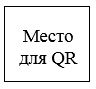  УВЕДОМЛЕНИЕ
об отказе в применении процедуры внесудебного банкротства      На Ваше заявление №___ от "__" _____20__года, сообщаем об отказе в применениив отношении Вас процедуры внесудебного банкротства, по причине:________________________________________________________________________________________________________________________________________________________________________________________________________________________.Повторно заявление о применении процедуры внесудебного банкротства должникв соответствии с пунктом 5 статьи 16 Закона Республики Казахстан"О восстановлении платежеспособности и банкротстве граждан РеспубликиКазахстан" вправе подать после исключения оснований, явившихся причиной отказав применении процедуры внесудебного банкротства, но не ранее чем через 3 (три)календарных месяца после даты получения отказа.___________________________________________ _____________________(фамилия, имя, отчество (подпись, дата/ (при его наличии),должность данные из должностного лица органа электронно-государственныхдоходов) цифровой подписи (далее – ЭЦП),дата и время подписания ЭЦП) РЕШЕНИЕ
о завершении процедуры внесудебного банкротства и признании должника банкротом       В соответствии с пунктом 1 статьи 19 Закона Республики Казахстан"О восстановлении платежеспособности и банкротстве граждан РеспубликиКазахстан" Управление государственных доходов по _________________________Департамента государственных доходов по __________________________________Комитета государственных доходов Министерства финансов Республики Казахстанобъявляет о завершении процедуры внесудебного банкротства в отношении________________________________________________________________________(фамилия, имя, отчество (при его наличии), индивидуальный идентификационныйномер (ИИН)и признании должника банкротом._____________________________________________ ________________(фамилия, имя, отчество (подпись, дата/ (при его наличии),должность данные из должностного лица органа электронно-государственныхдоходов) цифровой подписи (далее – ЭЦП),дата и время подписания ЭЦП)© 2012. РГП на ПХВ «Институт законодательства и правовой информации Республики Казахстан» Министерства юстиции Республики Казахстан      Заместитель Премьер-Министра- Министр финансовРеспублики КазахстанЕ. ЖамаубаевПриложение 1 к приказу
Заместителя Премьер-Министра
- Министра финансов
Республики Казахстан
от 28 февраля 2023 года № 218Приложение 1
к Правилам оказания
государственной услуги
"Применение процедуры
внесудебного банкротства"Приложение 1
к Правилам оказания
государственной услуги
"Применение процедуры
внесудебного банкротства"Перечень основных требований к оказанию государственной услуги "Проведение процедуры внесудебного банкротства"Перечень основных требований к оказанию государственной услуги "Проведение процедуры внесудебного банкротства"Перечень основных требований к оказанию государственной услуги "Проведение процедуры внесудебного банкротства"Перечень основных требований к оказанию государственной услуги "Проведение процедуры внесудебного банкротства"Перечень основных требований к оказанию государственной услуги "Проведение процедуры внесудебного банкротства"1 Наименование услугодателя  Наименование услугодателя Территориальные органы Комитета государственных доходов Министерства финансов Республики Казахстан по районам, городам и районам в городах (далее – услугодатель).Территориальные органы Комитета государственных доходов Министерства финансов Республики Казахстан по районам, городам и районам в городах (далее – услугодатель).2 Способы предоставления государственной услуги  Способы предоставления государственной услуги 1) через некоммерческое акционерное общество "Государственная корпорация "Правительство для граждан" (далее – Государственная корпорация) на бумажном носителе;2) посредством веб-портала "электронного правительства" www.egov.kz (далее – портал) – в электронной форме;3) посредством веб-приложения интернет-ресурса уполномоченного органа (далее – веб-приложение) – в электронной форме.1) через некоммерческое акционерное общество "Государственная корпорация "Правительство для граждан" (далее – Государственная корпорация) на бумажном носителе;2) посредством веб-портала "электронного правительства" www.egov.kz (далее – портал) – в электронной форме;3) посредством веб-приложения интернет-ресурса уполномоченного органа (далее – веб-приложение) – в электронной форме.3Срок оказания государственной услугиСрок оказания государственной услуги1) срок размещения услугодателем сведений об услугополучателе на портале либо мотивированного отказа в оказании государственной услуги составляет 15 (пятнадцать) рабочих дней;2) срок проведения услугодателем процедуры внесудебного банкротства либо мотивированного отказа в оказании государственной услуги составляет 6 (шесть) месяцев со дня размещения на портале сведений о должнике.1) срок размещения услугодателем сведений об услугополучателе на портале либо мотивированного отказа в оказании государственной услуги составляет 15 (пятнадцать) рабочих дней;2) срок проведения услугодателем процедуры внесудебного банкротства либо мотивированного отказа в оказании государственной услуги составляет 6 (шесть) месяцев со дня размещения на портале сведений о должнике.4Форма оказания государственной услугиФорма оказания государственной услугиЭлектронная (полностью автоматизированная)/ бумажнаяЭлектронная (полностью автоматизированная)/ бумажная5Результат оказания государственной услугиРезультат оказания государственной услуги1) размещение услугодателем сведений об услугополучателе на портале либо мотивированный отказ в оказании государственной услуги;2) решение о завершении процедуры внесудебного банкротства либо мотивированный отказ в оказании государственной услуги.1) размещение услугодателем сведений об услугополучателе на портале либо мотивированный отказ в оказании государственной услуги;2) решение о завершении процедуры внесудебного банкротства либо мотивированный отказ в оказании государственной услуги.6Размер платы, взимаемой с услугополучателя при оказании государственной услуги, и способы ее взимания в случаях, предусмотренных законодательством Республики КазахстанРазмер платы, взимаемой с услугополучателя при оказании государственной услуги, и способы ее взимания в случаях, предусмотренных законодательством Республики КазахстанГосударственная услуга оказывается бесплатно.Государственная услуга оказывается бесплатно.7График работы услугодателя, Государственной корпорации и объектов информацииГрафик работы услугодателя, Государственной корпорации и объектов информации 1) услугодатель – с понедельника по пятницу, в соответствии с установленным графиком работы с 9.00 до 18.30 часов, за исключением выходных и праздничных дней, согласно Трудовому кодексу Республики Казахстан (далее – Трудовой кодекс) и Закону Республики Казахстан "О праздниках в Республике Казахстан" (далее – Закон о праздниках) с перерывом на обед с 13.00 часов до 14.30 часов; 2) Государственная корпорация – прием заявлений и выдача готовых результатов государственных услуг осуществляется через Государственную корпорацию с понедельника по пятницу включительно с 9.00 до 18.00 часов без перерыва, дежурные отделы обслуживания населения Государственной корпорации с понедельника по пятницу включительно с 9.00 до 20.00 часов и в субботу с 9.00 до 13.00 часов кроме праздничных и выходных дней согласно Трудовому кодексу и Закону о праздниках.Прием осуществляется в порядке "электронной" очереди, без ускоренного обслуживания, возможно бронирование электронной очереди; 3) портала и веб-приложения – круглосуточно, за исключением технических перерывов в связи с проведением ремонтных работ (при обращении услугополучателя после окончания рабочего времени, в выходные и праздничные дни согласно Трудовому кодексу и Закону о праздниках, прием заявления и выдача результата оказания государственной услуги осуществляется следующим рабочим днем).Адреса мест оказания государственной услуги размещены на интернет-ресурсе:1) Государственной корпорации: www.gov4c.kz;2) портала www.egov.kz. 1) услугодатель – с понедельника по пятницу, в соответствии с установленным графиком работы с 9.00 до 18.30 часов, за исключением выходных и праздничных дней, согласно Трудовому кодексу Республики Казахстан (далее – Трудовой кодекс) и Закону Республики Казахстан "О праздниках в Республике Казахстан" (далее – Закон о праздниках) с перерывом на обед с 13.00 часов до 14.30 часов; 2) Государственная корпорация – прием заявлений и выдача готовых результатов государственных услуг осуществляется через Государственную корпорацию с понедельника по пятницу включительно с 9.00 до 18.00 часов без перерыва, дежурные отделы обслуживания населения Государственной корпорации с понедельника по пятницу включительно с 9.00 до 20.00 часов и в субботу с 9.00 до 13.00 часов кроме праздничных и выходных дней согласно Трудовому кодексу и Закону о праздниках.Прием осуществляется в порядке "электронной" очереди, без ускоренного обслуживания, возможно бронирование электронной очереди; 3) портала и веб-приложения – круглосуточно, за исключением технических перерывов в связи с проведением ремонтных работ (при обращении услугополучателя после окончания рабочего времени, в выходные и праздничные дни согласно Трудовому кодексу и Закону о праздниках, прием заявления и выдача результата оказания государственной услуги осуществляется следующим рабочим днем).Адреса мест оказания государственной услуги размещены на интернет-ресурсе:1) Государственной корпорации: www.gov4c.kz;2) портала www.egov.kz.8Перечень документов и сведений, истребуемых у услугополучателя для оказания государственной услугиПеречень документов и сведений, истребуемых у услугополучателя для оказания государственной услугиВ Государственную корпорацию: 1) Заявление должника о применении процедуры внесудебного банкротства согласно приложению 2 к настоящему приказу (далее – Заявление); 2) список кредиторов с указанием их наименования, суммы задолженности, места нахождения согласно приложению к Заявлению, утвержденного приложением 2 к настоящему приказу;3) копия документа, подтверждающего принятие услугополучателем мер по проведению урегулирования и (или) взыскания задолженности по договору банковского займа и (или) договору о предоставлении микрокредита.На портале и (или) веб-приложении: 1) Заявление должника о применении процедуры внесудебного банкротства согласно приложению 2 к настоящему приказу (далее – Заявление); 2) список кредиторов с указанием их наименования, суммы задолженности, места нахождения согласно приложению к Заявлению, утвержденного приложением 2 к настоящему приказу;3) электронная копия документа, подтверждающего принятие услугополучателем мер по проведению урегулирования и (или) взыскания задолженности по договору банковского займа и (или) договору о предоставлении микрокредита.В Государственную корпорацию: 1) Заявление должника о применении процедуры внесудебного банкротства согласно приложению 2 к настоящему приказу (далее – Заявление); 2) список кредиторов с указанием их наименования, суммы задолженности, места нахождения согласно приложению к Заявлению, утвержденного приложением 2 к настоящему приказу;3) копия документа, подтверждающего принятие услугополучателем мер по проведению урегулирования и (или) взыскания задолженности по договору банковского займа и (или) договору о предоставлении микрокредита.На портале и (или) веб-приложении: 1) Заявление должника о применении процедуры внесудебного банкротства согласно приложению 2 к настоящему приказу (далее – Заявление); 2) список кредиторов с указанием их наименования, суммы задолженности, места нахождения согласно приложению к Заявлению, утвержденного приложением 2 к настоящему приказу;3) электронная копия документа, подтверждающего принятие услугополучателем мер по проведению урегулирования и (или) взыскания задолженности по договору банковского займа и (или) договору о предоставлении микрокредита.9Основания для отказа в оказании государственной услуги, установленные законами Республики КазахстанОснования для отказа в оказании государственной услуги, установленные законами Республики Казахстан1) установление недостоверности документов, представленных услугополучателем для получения государственной услуги, и (или) данных (сведений), содержащихся в них;2) несоответствие услугополучателя и (или) представленных материалов, объектов, данных и сведений, необходимых для оказания государственной услуги, требованиям, установленным нормативными правовыми актами Республики Казахстан; 3) отсутствие согласия услугополучателя, предоставляемого в соответствии со статьей 8 Закона Республики Казахстан "О персональных данных и их защите", на доступ к персональным данным ограниченного доступа, которые требуются для оказания государственной услуги;5) при несоответствии услугополучателя обстоятельствам, предусмотренным пунктом 5 настоящих Правил.1) установление недостоверности документов, представленных услугополучателем для получения государственной услуги, и (или) данных (сведений), содержащихся в них;2) несоответствие услугополучателя и (или) представленных материалов, объектов, данных и сведений, необходимых для оказания государственной услуги, требованиям, установленным нормативными правовыми актами Республики Казахстан; 3) отсутствие согласия услугополучателя, предоставляемого в соответствии со статьей 8 Закона Республики Казахстан "О персональных данных и их защите", на доступ к персональным данным ограниченного доступа, которые требуются для оказания государственной услуги;5) при несоответствии услугополучателя обстоятельствам, предусмотренным пунктом 5 настоящих Правил.10Иные требования с учетом особенностей оказания государственной услуги, в том числе оказываемой в электронной форме и через Государственную корпорациюИные требования с учетом особенностей оказания государственной услуги, в том числе оказываемой в электронной форме и через Государственную корпорацию Услугополучателям, имеющим в установленном Кодексом Республики Казахстан "О здоровье народа и системе здравоохранения" полную или частичную утрату способности или возможности осуществлять самообслуживание, самостоятельно передвигаться, ориентироваться, прием документов для оказания государственной услуги производится работником Государственной корпорации с выездом по месту жительства посредством обращения через Единый контакт-центр 1414, 8 800 080 7777 (при оказании услуги через Государственную корпорацию). Услугополучатель имеет возможность получения государственной услуги в электронной форме через портал при условии наличия ЭЦП.Услугополучатель имеет возможность получения информации о статусе оказания государственной услуги в режиме удаленного доступа посредством "личного кабинета" на портале Единого контакт-центра.Сервис цифровых документов доступен для пользователей, авторизованных в мобильном приложении.Для использования цифрового документа необходимо пройти авторизацию в мобильном приложении с использованием ЭЦП или одноразового пароля, далее перейти в раздел "Цифровые документы" и выбрать необходимый документ. Услугополучателям, имеющим в установленном Кодексом Республики Казахстан "О здоровье народа и системе здравоохранения" полную или частичную утрату способности или возможности осуществлять самообслуживание, самостоятельно передвигаться, ориентироваться, прием документов для оказания государственной услуги производится работником Государственной корпорации с выездом по месту жительства посредством обращения через Единый контакт-центр 1414, 8 800 080 7777 (при оказании услуги через Государственную корпорацию). Услугополучатель имеет возможность получения государственной услуги в электронной форме через портал при условии наличия ЭЦП.Услугополучатель имеет возможность получения информации о статусе оказания государственной услуги в режиме удаленного доступа посредством "личного кабинета" на портале Единого контакт-центра.Сервис цифровых документов доступен для пользователей, авторизованных в мобильном приложении.Для использования цифрового документа необходимо пройти авторизацию в мобильном приложении с использованием ЭЦП или одноразового пароля, далее перейти в раздел "Цифровые документы" и выбрать необходимый документ.Приложение 2
к Правилам оказания
государственной услуги
"Применение процедуры
внесудебного банкротства"Приложение 2
к Правилам оказания
государственной услуги
"Применение процедуры
внесудебного банкротства"Приложение 2 к приказу
Заместителя Премьер-Министра
- Министра финансов
Республики Казахстан
от 28 февраля 2023 года № 218формаИндивидуальныйидентификационный номер(далее – ИИН)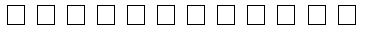 ИИН супруга(и):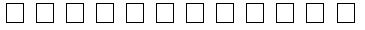 дата подачи заявления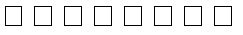 код органа государственныхдоходов по месту жительствакод органа государственныхдоходов по месту жительства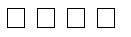 дата приема заявления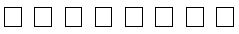 входящий номер документа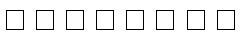 Приложение
к заявлению должника
о применении процедуры
внесудебного банкротстваПриложение
к заявлению должника
о применении процедуры
внесудебного банкротстваПриложение
к заявлению должника
о применении процедуры
внесудебного банкротства № Наименование кредитора(банки второго уровня,филиалы банка-нерезидентаРеспублики Казахстан,организации, осуществляющиеотдельные виды банковскихопераций, организации,осуществляющиемикрофинансовую деятельность,коллекторские агентства)Бизнес идентификационныйномер(БИН) кредитораСуммазадолженности(в тенге)Суммазадолженности(в тенге)Датаобразованияпросроченнойзадолженности(примерно)Местонахождение кредитораМестонахождение кредитора12345678910Приложение 3 к приказу
Заместителя Премьер-Министра
- Министра финансов
Республики Казахстан
от 28 февраля 2023 года № 218Приложение 3 к приказу
Заместителя Премьер-Министра
- Министра финансов
Республики Казахстан
от 28 февраля 2023 года № 218Приложение 3 к приказу
Заместителя Премьер-Министра
- Министра финансов
Республики Казахстан
от 28 февраля 2023 года № 218формаформаформаПриложение 4 к приказу
Заместителя Премьер-Министра
- Министра финансов
Республики Казахстан
от 28 февраля 2023 года № 218форма